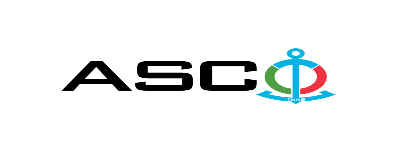 “AZƏRBAYCAN XƏZƏR DƏNİZ GƏMİÇİLİYİ” QAPALI SƏHMDAR CƏMİYYƏTİNİN№AM-011/2019 NÖMRƏLİ 13.02.2019-CU il TARİXİNDƏ AKKUMLYATORLARIN SATINALINMASI MƏQSƏDİLƏ KEÇİRDİYİAÇIQ MÜSABİQƏNİN QALİBİ HAQQINDA BİLDİRİŞ                                                              “AXDG” QSC-nin Satınalmalar KomitəsiSatınalma müqaviləsinin predmetiAKKUMLYATORLARIN SATINALINMASIQalib gəlmiş şirkətin (və ya fiziki şəxsin) adı “İnterşin” MMCMüqavilənin qiyməti84 715.00 AZNMalların tədarük şərtləri (İncotresm-2010) və müddəti                                     DDPİş və ya xidmətlərin yerinə yetirilməsi müddətiHissə-hissə 6 ay ərzində